RodzicuOpatrzność postawiła nas w nowej i nieprzewidywalnej rzeczywistości. Jednak zaopatrzeni w głęboką wiarę  i zaufanie Jezusowi możemy nadal uczyć się Jego wielkiej miłość, lecz w trochę innej formie katechizacji.  Mam nadzieję, że materiały,  które wybrałam w ramach zdalnej katechizacji posłużą w radosnym przeżywaniu bliskości Boga i poznawaniu Jego dobroci i miłości.Środa 25.03.2020Temat: Jezus pomaga chorym. (34)Pokoloruj pięknie rysunek. Podziękuj Jezusowi za zdrowie, kochających rodziców. Pozdrawiam serdecznie. https://www.youtube.com/watch?v=OwXskLWVJCo&list=PL7dZwQBWL3FpaMJUsa2_P7GuoXSEl2ZKs&index=5&t=46s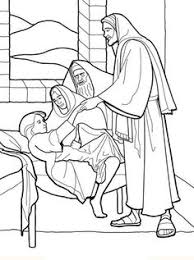 Pokoloruj pięknie rysunek. Podziękuj Jezusowi za zdrowie, kochających rodziców. Pozdrawiam serdecznie. Czwartek  26.03.2020Temat; Jestem kochanym dzieckiem Boga.(46)https://www.youtube.com/watch?v=0lZEIaCQI8I&list=PL7dZwQBWL3FpaMJUsa2_P7GuoXSEl2ZKs&index=21&t=0s Pokoloruj pięknie rysunek. Podziękuj Jezusowi za chrzest Święty, za wiarę, kochających rodziców. Pozdrawiam serdecznie. 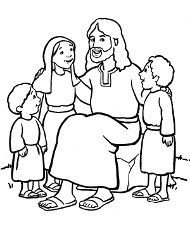 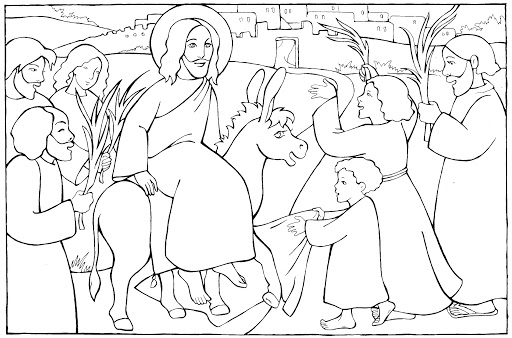 Krótki film przedstawiający stacje Drogi Krzyżowej. https://youtu.be/x-HhMNI5Xh4Puzzle 1Puzzle 2https://www.jigsawplanet.com/?rc=play&pid=169e942ad4cchttps://youtu.be/sFQH9bXmGBQFilmik - W wielkim poście siebie zmienię 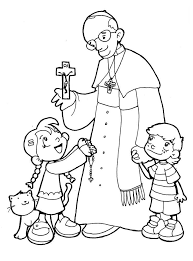 https://www.youtube.com/watch?v=GhLVufOoI4ohttps://www.youtube.com/watch?v=z1Ez0_Okk58obejrzyjcie filmiki  o Janie Pawle II i Papieżu Franciszku. Pozdrawiam Temat; Papież służy Bogu i ludziom.